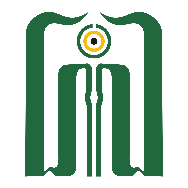 FORMULIR PENGESAHAN JUDUL PROPOSALAssalamu’alaikum wr.wb	Sebagaimana pengajuan judul proposal tugas akhir yang telah saya ajukan dan disetujui oleh (diisi nama akun yang menyetujui/verifikator)*  di akun smartcampus, berikut saya sertakan naskah proposal yang akan diseminarkan, sebagai berikut:Nama		:NIM		:Semester	:Program Studi	:Jurusan		:No. HP		:Judul		:Gambaran Masalah	:Rumusan Masalah	:	Dengan ini memohon kesediaan Bapak/Ibu untuk memberikan persetujuan untuk dapat melaksanakan ujian seminar proposal.	Demikianlah permohonan ini saya ajukan, atas perhatian Bapak/Ibu, disampaikan terimakasih.Tulungagung,      ____ _______________ 20__*Nama Verifikator harus diisiDisetujui oleh,Ketua JurusanNIP.Pemohon,NIM.